橘1路公車17:00後，鼓山一路封閉改道：捷興二街不停靠：捷運西子灣二號出口，改由捷運西子灣1號出口發車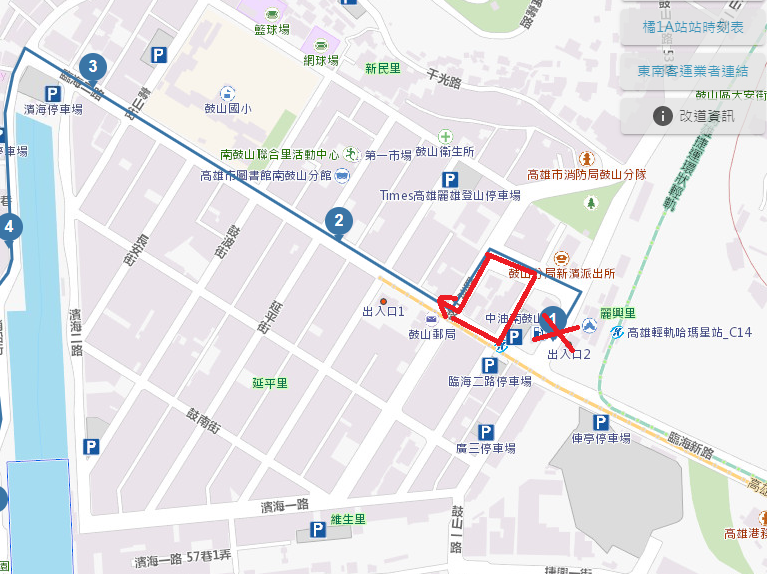 